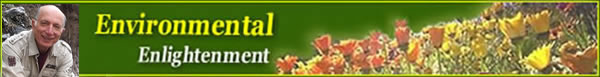 
Environmental Enlightenment #157
By Ami Adini - Reissued April 8, 2016